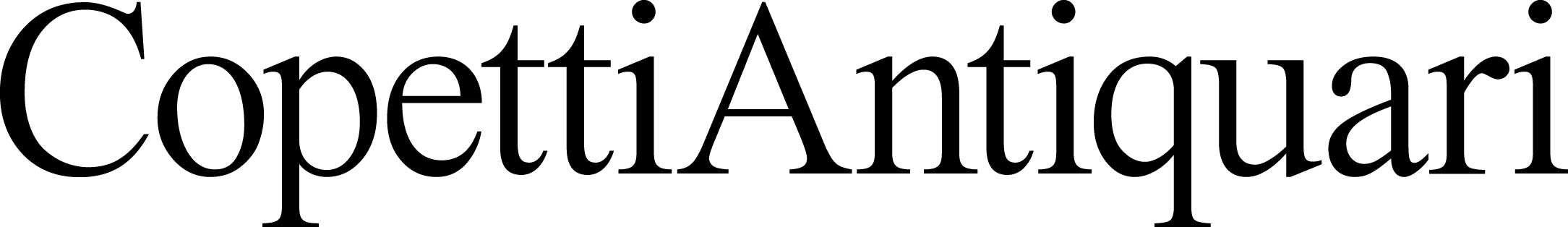 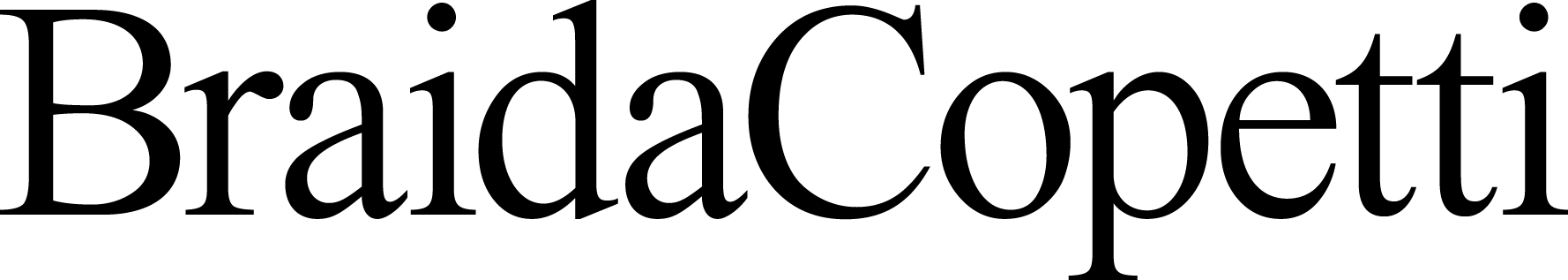 COMUNICATO STAMPA“Scultura del Novecento en plin air”Dall’11 giugno al 5 luglio riapr dopo il lockdown la Braida Copettil’occasione per scoprire sculture internazionali in un percorso che unisce arte e natura.Premariacco (UD), 27 maggio 2020 – Aprirà giovedì 11 giugno e resterà aperto fino a domenica luglio il Parco Sculture “Braida Copetti” di Premariacco, alle porte di Udine. ettari  percorsi  verde  venticinque grandi sculture di artisti internazionali che dal 2018 costituiscono la collezione permanente del parco, a cui saranno aggiunte altre opere di piccole e medie dimensioni degli stessi autori. Questdi apertura: giovedì e venerdì dalle 17:alle 20:00; sabato e domenica dalle 10:00 alle 12.00 e dalle 17:alle 20:00visite guidate su appuntamento  giovedì: 11, 18, 25 giugno e 3 luglio. L’ingresso è gratuitoconsigliata la conferma della presenza via email o al numero “Scultura del Novecentoenplinair” l’occasione per conoscere grandi del NovecentoLa Braida Copetti ’opportunità per allacciare un rapporto con la natura e la storia dei territoriBraida Copetti | note per la stampaLa Braida Copetti è un